統整資源規劃發展學校特色團隊情形統整資源規劃發展學校特色團隊情形統整資源規劃發展學校特色團隊情形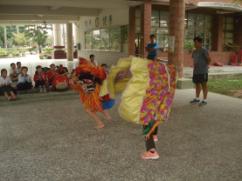 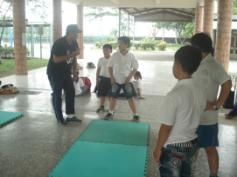 說明：發展學校特色—舞獅說明：教練指導翻滾技巧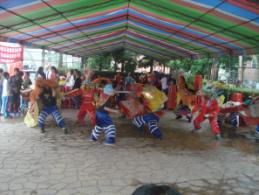 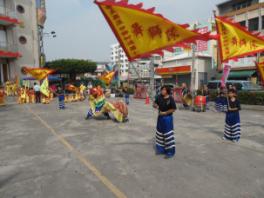 說明：參加全國傳承盃舞獅比賽說明：參加全國性比賽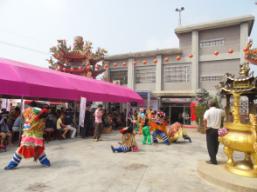 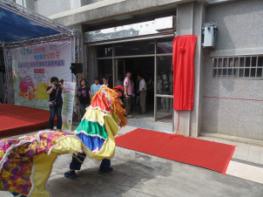 說明：參加社區照中心落成表演說明：舞獅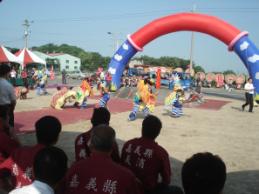 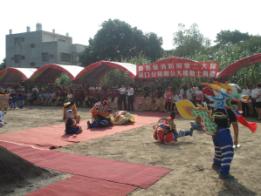 說明：社區消防分隊新建大樓說明：舞獅表演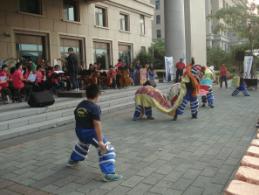 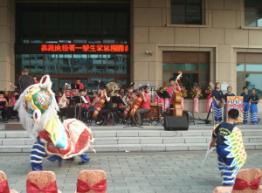 說明：參加嘉義地檢署表演說明：結合國樂團舞獅演出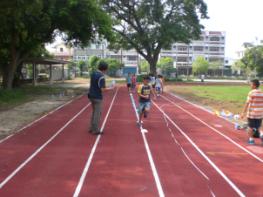 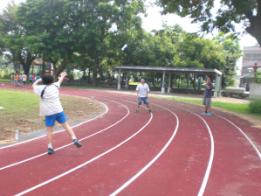 說明：教師指導田徑隊練習說明：鉛球練習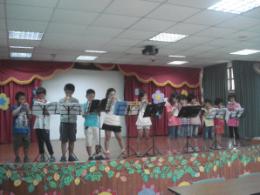 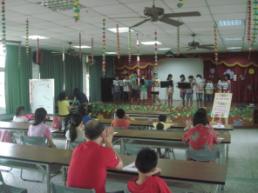 說明：陶笛表演說明：親職教育—陶笛演奏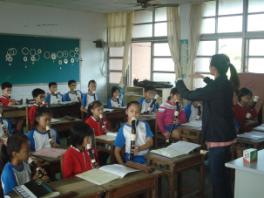 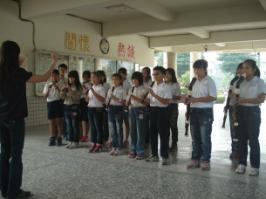 說明：直笛分布練習與團練說明：直笛隊團隊練習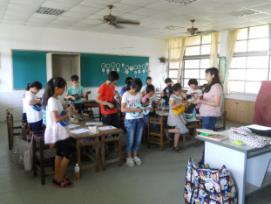 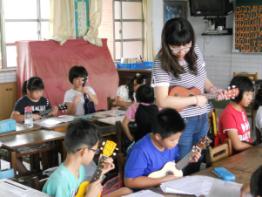 說明：烏克麗麗練習說明：老師個別指導